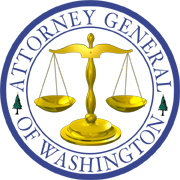 Bob FergusonATTORNEY GENERAL OF WASHINGTONUtilities and Transportation DivisionPO Box 40128    Olympia WA  98504-0128    (360) 664-1183Via Electronic and United States MailFebruary 6, 2019Mark L. Johnson, Executive Director and Secretary Utilities and Transportation CommissionRE:	Washington Utilities & Transp. Comm’n v. Cascade Natural Gas Corp.	Docket UG-152286 Dear Mr. Johnson:  On July 7, 2016, the Washington Utilities and Transportation Commission (Commission) entered Order 04 Final Order Approving Settlement Agreement (Order 04) in the above-referenced docket. Order 04, among other things, required Cascade Natural Gas Corporation (Cascade, or the Company) to file an annual report with the Commission in this docket regarding the Company’s Washington Energy Assistance Fund (WEAF) program by January 15 of each year. The annual report should include the actual program cost, including support provided to customers, reimbursement for community action agencies’ program delivery cost, and Cascade’s administrative costs for WEAF as well as a program budget.  On January 15, 2019, Cascade filed with the Commission its WEAF annual report in compliance with Order 04 and the Joint Settlement Agreement. The report included information on program budget, funding level, outreach activities, actual spendings in 2017-2018 program year and an outlook in the next program year. On January 31, 2019, Cascade filed a replacement annual report to revise program expense detail and the conclusion.  Commission Staff (Staff) reviewed the Company’s revised annual report dated January 31, 2019, and finds that it contains sufficient information with respect to WEAF. Therefore, Staff believes that the filing complies with the Commission’s Order 04.Sincerely,/s/ Nash Callaghan, WSBA No. 49682 Assistant Attorney General Office of the Attorney General Utilities and Transportation Division P.O. Box 40128 Olympia, WA 98504-0128 (360) 664-1187 nash.callaghan@utc.wa.gov NIC:klgcc: Parties